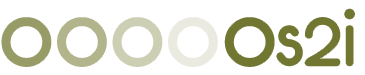 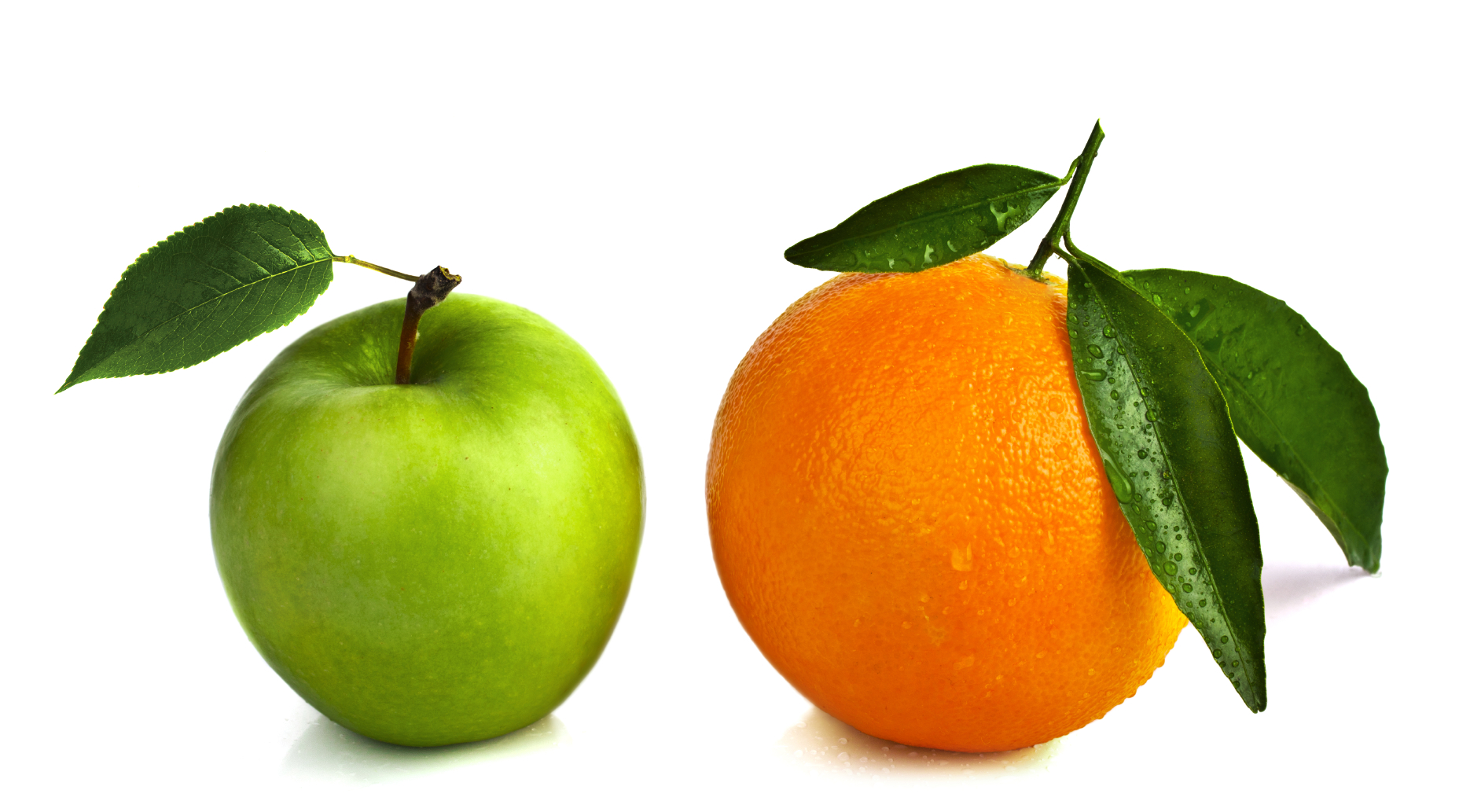 ADEPT®Assessment and Development Event Portfolio for Talent ASSESSOR SUPPORT DOCUMENTATION For Assessment/Development Centre ManagementDestination!For Managers (On and Off Road)Assessor Pack Contents Introduction from the Author 					page 3About Destination 							page 4Exercises and Behavioural Capabilities Measured 			page 5About the Exercises 							page 6How to Observe and Measure your Participants 			page 7 - 11Appendix (1) – Participant Exercises and Administration 		page 12 - 37Appendix (2) – Scoring, Observation and Wash Up Logistics 	page 38 - 61Introduction from the AuthorWelcome to a Different Approach! Our assessment and development business simulation portfolio is different in both purpose and focus and comes under the heading ADEPT – Assessment and Development Event Portfolio for Talent.ADEPT offers a comprehensive set of business simulations to facilitate direct observation of behaviour in order to strengthen strategic decisions in recruitment, development and succession planning.Behaviour based assessment, as part of an integrative Talent Management solution will enable analysis of the following components.•		Mindset - how an individual interacts with the outside world.•		Personality - how a person processes data internally.•		Attitude - what motivates a person or prompts their actions.There are a wide range of themed events to choose from, all of which contain a broad combination of exercises such as performance management, role-play, competitive and collaborative group exercises, presentation simulations and analysis and reporting exercises.All events are self-contained, i.e. they contain all of the administrative and scoring materials you need to manage an advanced assessment/development business simulation, without the need for external consultancy.Our materials are powerful, accessible and easy to use.  But, more importantly, if they don’t fit your business culture or corporate standards ‘exactly’ you can edit them. Editing options for Destination include: names and places, organisational locations, transport context and issues, i.e. road, rail, air. Exercises can also be used interchangeably across different levels, i.e. management exercises can be re-designed to align to more junior grades, and operational exercises can be ‘up-scaled’ to create management challenges.It should be noted that these materials can be edited at your discretion. The editing options are just suggestions. There are no editing restrictions. However, we would advise a consultation in all editing contexts, and especially where you require removal and or addition of behaviours and/or behavioural indicators.DisclaimerPLEASE NOTE WE WILL ACCEPT NO LIABILITY FOR CHANGES MADE TO THESE ASSESSMENT MATERIALS.Destination SnapshotThis exercise simulates the management and operational challenges of working within transport businesses and assesses capabilities of problem solving, planning, results orientation and conflict management through group exercise, written analysis and role-play.About Destination The following exercises represent a portfolio of business simulations that are applicable to the operations and management of transport businesses. The various narrative contexts represent a broad range of operational and management challenges.The exercise within this event are targeting the role types shown in green below:Transport (Off Road) OperatorsTransport (Off Road) SupervisorsTransport ManagersTransport On Road OperatorsTransport On Road SupervisorsThis event portfolio should be used for Management staff involved in transport strategy and operations.Participant TasksThe participant’s task is to complete a series of operational and strategic challenges. They are required to make key decisions affecting people and process issues within a wide range of hypothetical transport contexts. These exercises are for management grades in transport organisations. Participants’ face a wider range of operational and strategic issues, including transport, as part of a wide scale flood emergency. This event covers a range of different exercises at different operational levels, including, a group exercise, role-play and written analysis exercises. Participant exercises are show in Appendix (1). Exercises and Behavioural Capabilities MeasuredBehavioural Capability Table – Transport ManagersAbout the Exercises Observing behaviour in a ‘live’ setting enables more effective performance judgements. This assessment event is intended to be realistic and topical. Some of the issues have been exaggerated to provoke debate, but reflect ‘real world’ circumstances.In terms of content - this assessment event has been designed to be as flexible as possible. It has been written with a combination of a group exercise, role-play and a written analysis exercise. All of these elements have been designed to either be scaled up or down depending upon required measurements. Destination is a realistic assessment event that is applicable to a broad range of environments. We aim to create a reality that participants can immerse themselves in - real characters with real issues.  This facilitates more natural behaviour, allowing observers to record and classify the ‘essence’ of personal performance and capability.The primary function of this assessment event is to enable interpersonal interaction and provide a set of challenging management issues.  This has been designed so that some events have already taken place, which means that there will already be many issues for participants to manage. Time is limited, though, and participants will have some tasks to complete initially so they must choose which issues are imperative and which can wait. The exercises contain many tasks and can be reduced or expanded so they can be administered over a half day or full day (with a working lunch) depending on requirements.The maximum number of participants in the group is six; the minimum is three (where actors or “stand-ins” can be used). Tasks can be altered to take into account the purpose of the assessment event. All exercises are shown in Appendix (1) with administration guidelines.How to Observe and Measure your ParticipantsHow to Observe, Record, Classify and Evaluate PerformanceSTAGE 1:	Observe, Record, Classify and Evaluate  (ORCE)STAGE 2:	Assess Behaviours STAGE 3:	Summarise and Decide Overall ScorePoints to RememberThere is no single correct solution to the exercises. The participants need to work either with each other or individually to drive the issues forward. They also need to manage the time available to get through the issues and tasks involved.The ORCE (Observe, Record, Classify, and Evaluate) technique should be employed at all times. If this principle is not understood then assessor training is recommended.Scoring TechniquesAdding Other Assessment Methods To This Event In order to offer a more balanced matrix in line with best practice, i.e. ensuring that the behaviours are measured at least twice, a behaviour-based interview can be added to the assessment event. It is also possible to add other exercises, skills based interviews or even psychometrics. Do s & Don’tsRemember, you’ve automatically bought the editing rights to these materials, so you are not in breach of copyright if you change them.DOMake sure you seek expert advice before you amend these materials.Seek feedback in relation to any changes made to these materials.Ensure that all assessors are trained to an adequate standard.Ensure your assessment strategy is open and transparent.Ensure that all participants are given the opportunity of feedback.Ask us if you are unsure about anything in relation to your assessment strategy.Have fun! Remember you need to ensure your participants leave by the door and not by the window!DON’TBREACH OUR OPEN LICENCE AGREEMENT.Appendix (1) – Participant Exercises and AdministrationExpected Participant LevelThe exercises in their current form are suitable for operational management, but can be adapted for more junior operational grades. It is recommended that any amendments to this Os2i assessment event template is backed by appropriate checks as follows:Check any changes made in terms of the behaviours and indicators being measured, i.e. ensure the material directs participant’s reasoning in such a way that it can be measured effectively by the behaviours and indicators chosen.Exercise trialling. Equality proofing. Not sure? Call us. We’ll happily review any changes made and offer constructive feedback in plain English.ADEPT®Assessment and Development Event Portfolio for Talent Destination  Transport ManagersGroup Exercise Group Exercise  The Background Despite the expenditure of millions of pounds to keep floodwaters away from people, flooding has always been the greatest threat and most persistent natural hazard facing four key communities within the Contay on the Wold region. These areas are as follows:AREA (1)	Levington KeysAREA (2)	KiddlebritonAREA (3)	Skenfoxton  AREA (4)	TallingworthFloods in this region have caused loss of life and property, and disrupted families and communities for years. It has always been the policy of the government to encourage and fund major flood-control projects in the area, and so in no small way, it has contributed to the loss and degradation of the floodplain resources.This week catastrophic flooding has occurred in the region, leading to millions of pounds worth of damage to property and businesses. A large number of people have been reported missing. Controlled and effective operational management is now critical.  Introduction This exercise is designed to see how well you can work within a group where you have to present a particular case, whilst at the same time helping the group to reach a decision.The SituationYou and your colleagues are part of a private organisation called CRG plc. (Control Risks Group). You have been called in as part of the public private government initiative to contribute to the management of the crisis. QUESTIONS MISSING Your Objectives  For the next 10 minutes you will have the chance to familiarise yourself with the background and the details. Upon completion of the preparation, the meeting will commence. The meeting is scheduled to last 40 minutes during which time your group must agree upon its operational priorities.Please ask any questions now as you cannot ask questions once your time begins.ADEPT®Assessment and Development Event Portfolio for Talent Destination  Transport ManagersRole-play Exercise (Participant) Role-play Exercise  The Background You are a Senior Operations Manager in the Floodplains Management Taskforce (FMT). Your goal is to ensure the public take responsibility for flooding protection. Working with a broad range of stakeholders including the emergency services, you are responsible for a range of small teams, all with different objectives, including technical support, emergency response management, floodplain management and flooding communications.  Your predecessor, as a result of increased government pressure on the FMT to formulate and deliver long-term communications strategies in relation to flood protection, built the flooding communications team. Another catastrophic flood has occurred in the region four years later in 2012. Your predecessor resigned as a result of stress. The FMT Operations Director has asked you to take over the management of the teams, and focus particularly on the communications team, where some issues have been identified.  The team’s task was to deliver the FMT’s communications strategy to raise awareness of flooding as an issue, and encourage and support the public in taking steps to protect themselves. The supervisor of this small team is Lesley Wetman, who has worked on this project for three years.You are meeting Lesley for the first time today to discuss the key issues and find a way forward.You will have 15 minutes to prepare for this meeting and will have 35 minutes to review the situation with Lesley. Please ask any questions now as you cannot ask questions once your time begins.ADEPT®Assessment and Development Event Portfolio for Talent Destination  Transport ManagersRole-play Exercise(Role-player) Role-play Exercise  The Background The situation The Situation You are Lesley Wetman, an operations supervisor in the Floodplain Management Taskforce (FMT). It is your team’s responsibility to manage communications strategies to improve the publics’ response to flood protection. The focus is on changing complacent attitudes to flooding in the region, and improving resident pro-activity in terms of personal flood protection. You and your team have been working with a range of stakeholders, including emergency services for the past three years and have had responsibility for the region since the last flood. A common goal for the organisation is to build a proactive flood resistant culture in the community, and the strategy to date in relation to this goal has focused on: Adopting a mix of methods to “engineer” an effective response from the diverse population at risk.The role of research in informing and evaluating public awareness, and education initiatives.Individual action and local flood protection. Creating long-term objectives for the community and individual property owners to take action based on an understanding of all risks of flooding to their locality.ADEPT®Assessment and Development Event Portfolio for Talent Destination  Transport ManagersWritten Analysis ExerciseThe SituationContained in this brief is some background information on a town called Levington Keys, which has been identified as a priority evacuation area due to a recent flood. Also contained in the brief is background information relating to a flooding evacuation process. Your Objectives  For the next 20 minutes you will have the chance to familiarise yourself with the information provided for this exercise. Upon completion of your preparation, you will have 50 minutes to write a report on the evacuation using the guidelines below.Considering the background information in relation to the priority evacuation area: QUESTIONS MISSINGPlease read ALL documentation before you begin this exercise.PLEASE DO NOT TURN OVER UNTIL YOU ARE TOLD TO DO SO.Please ask any questions now as you cannot ask questions once your time begins.Priority Evacuation Area Levington Keys is experiencing severe storms. Over two hundred people have been moved to safety and held in a local warehouse, which has been converted into a temporary shelter. However, the only access previously was via road or rail, and water levels are rising in this area. Background Information THE STAKEHOLDERS1.0	Those with information and/or expertise, which could be relevant to decision making include:1.1 	Which organisations are consulted, and how, will depend on the nature of the hazard and the time available for consultation and analysis of the situation. 1.2	In some situations, it may be advised that only a certain part of the population should be evacuated. DECISION INFLUENCES WARNING AND MOVINGADEPT®Assessment and Development Event Portfolio for Talent Destination Transport ManagersAdministration ToolsAdministration - Managers Group ExerciseDeal with any questions and start the clock. Administration - Managers Role-play ExerciseDeal with any questions and start the clock.Administration - Managers Written ExerciseDeal with any questions and start the clock.Appendix (2) – Scoring, Observation and Wash-Up LogisticsObservation Sheet TemplateParticipantIndicators and Scoring MANAGERS GROUP EXERCISE SCORING DESTINATION – TRANSPORT MANAGERSScoring Templates for the Managers Group Exercise Behaviours Assessed Include: Working with People, Communication & Influence, Managing Resources and Problem Solving Participant’s name: Assessor’s name: Date: 5 =		Excellent: A wide breadth of positive evidence in relation to the indicator.4 =	Good: A reasonably wide breadth of positive evidence in relation to the indicator.3 =	Effective: Some negative evidence, but overall an acceptable standard of positive evidence in relation to the indicator.2 =	Needs development: Limited positive evidence in relation to the indicator.1 =	Needs major development: Virtually no positive evidence in relation to the indicator.0 = 	Not Observed.Managers Group Exercise - It is critical that the exercise is read and understood. The mode (most frequently occurring score) determines the overall score for each behaviour – see scoring techniques. A requirement for two assessor signatures is shown. This is optional, allowing for assessor auditing.MANAGERS GROUP EXERCISE SCORINGScoring Templates for the Group Exercise – Working with People  People with diverse talents work together to achieve a shared goal Recommended Matrix For Transport ManagersThe table below shows which behaviours are measured by the exercises.Key 	= Behaviour measured by exerciseAn interview can be added to the assessment centre event to ensure all behaviours are measured at least twice in accordance with the British Psychological Society Strategic Guidelines on Assessment Centre Best Practice.Participant Report Form Assessment/Development Centre - Participant Conferences (Wash-up)Overall, the goal is consistency in judgement, especially when using the event for recruitment selection.And remember:ANALYSIS IS THERE TO AID AND NOT REPLACE JUDGEMENT!Independent Assessment Partners Delivering ExcellenceADEPT by Os2i is licensed under a Creative Commons Attribution-NonCommercial 3.0 Unported LicenseEND OF DOCUMENTRole-PlayWorking with PeopleLeading PeopleCommunication and InfluenceProblem Solving Written AnalysisLeading PeopleManaging ResourcesProblem Solving Group ExerciseWorking with People Communication and InfluenceManaging ResourcesProblem Solving ObservationsInteractions/Responses From OthersTimePositive Indicators 543321Negative Indicators Negative Indicators Demonstrates understanding of others concerns in the group and balances their needs against the overall demands of the task Does not comprehend concerns of others in the group and does not balance their needs against the overall demands of the task Does not comprehend concerns of others in the group and does not balance their needs against the overall demands of the task Remains involved in the discussion even if they have failed to influence the rest of the team in relation to their point of viewFails to remain involved in the discussion when they have failed to influence the rest of the team in relation to their point of view Fails to remain involved in the discussion when they have failed to influence the rest of the team in relation to their point of view Indicates support for other people’s ideas when they can see some mutual benefitDoes not acknowledge other people’s ideas and or recognise mutual benefits from others contributionsDoes not acknowledge other people’s ideas and or recognise mutual benefits from others contributionsInspires and motivates the whole groupDoes not inspire or motivate the whole groupDoes not inspire or motivate the whole groupIs prepared to concede their own point of view, if they see another proposal as more worthy than their ownDoes not concede own point of view if another proposal has been demonstrated to be more worthy than their ownDoes not concede own point of view if another proposal has been demonstrated to be more worthy than their ownAdapts style to the diverse needs of the group Fails to adapt style and/or approach. Seems inflexible when confronted with personal differences in the groupFails to adapt style and/or approach. Seems inflexible when confronted with personal differences in the groupKey Observations Key Observations Key Observations Key Observations Development Considerations Development Considerations Development Considerations Development Considerations Development Considerations Overall RatingOverall RatingOverall RatingOverall RatingOverall RatingOverall RatingOverall RatingOverall RatingAssessor (1) Signature Assessor (1) Signature Assessor (1) Signature Assessor (1) Signature Assessor (1) Signature Assessor (1) Signature Assessor (1) Signature Assessor (1) Signature Assessor (2) Signature Assessor (2) Signature Assessor (2) Signature Assessor (2) Signature Assessor (2) Signature Assessor (2) Signature Assessor (2) Signature Assessor (2) Signature Group DiscussionRole-Play Written ExerciseBehavioural Based InterviewWorking with People Communication and InfluenceManaging ResourcesProblem Solving Leading People